STRESS MANAGEMENT WORKSHEETStress isn’t always a bad thing. List examples of when stress can be good and when stresscan be bad. 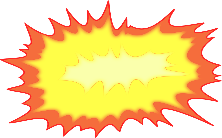 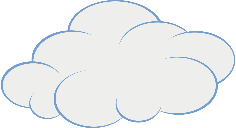                    GOOD                                                                                                    BAD                      STRESS                                                                                                STRESS   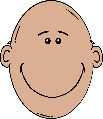 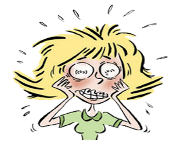 Choose One:Write or draw what stress would look like if it could be seen.Write or draw what stress would smell like if were a thing.Write or draw what stress would sound like if it could be heard.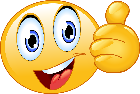 